18. mai 2015Mootorsõidukitele kehtestatud maksudest Euroopa Liidu liikmesriikides
(registreerimistasud, kilovati põhiselt, aktsiis jm.)SissejuhatusAutode maksustamine on küllatki keeruline ja mitmetahuline majanduslik, sotsiaalne ja mõistagi maksualane probleem olnud kõigis EL liidu riikides. Käesolev lühiülevaade keskendub autode maksustamise paljudest probleemidest eeskätt eesmärgile soodustada maksupoliitiliste vahenditega uuemate, energiasäästlikumate ja keskkonnasõbralikumate mootorsõidukite soetamist. Tuleb märkida, et keskkonnasäästlikkus on oluline, kuid siiski mitte ainus aspekt autode maksustamisel riikide poolt seatavatest paljudest eesmärkidest (näit. teedeehitus ning infrastruktuur, regionaal- ja transpordipoliitika, riigi energiabilanss jm)Euroopa Liidu liikmesriikides on mootorsõidukitele kehtestatud väga erinevaid otsemakse, mis esineda olla aktsiisimaksuna (Holland, Iirimaa, Inglismaa), mootorsõiduki maksuna (Belgia, Iirimaa, Itaalia, Luksemburg, Portugal, Rootsi, Saksamaa, Soome), sõiduki registreerimismaksuna (Belgia, Taani) või isegi sõiduki kaalu maksuna (Taani). Üks kokkuvõtlik ülevaade neist peamisest suundadest Euroopa Liidu riikide autode maksustamise viiside kohta on ilmunud ka Riigikogu Toimetistes (vt. [1], 3 lk või detailsemalt [3], 867 lk).Mitmesugused automaksud, sh eespool loetletud maksud võivad olla kas ühekordsed sõiduki ostmisel ja registreerimisel või iga-aastased sõiduki kasutamise eest avalikel teedel.Olemasolevate uuringute alusel võib Euroopa Liidu (ja OECD) riikides mootorsõidukitele kehtestatud maksud (ja tasud) jaotada kõige üldisemalt järgmistesse kategooriatesse: soetamisel makstavad maksud ning ekspluatatsioonil kehtestatud maksud (esmajoones kütused ja teemaksud).Maksude kehtestamisel on Euroopa riigid lähtunud sõiduki tüübist või mootori mahust (cm³), võimsusest, kaalust, vanusest, kasutatavast kütusest (näit. bensiin, diisel, aga ka metaan, LPG) või müügihinnast.Pruugitud autode puhul on tavaliselt kehtestatud mitmesugused maksualandused vastavalt sõiduki vanusele (nt. Belgias 10% pärast 10 aastat, Portugalis nt 67% enam kui 8 aastat vana sõiduki puhul, Prantsusmaal ja mõnes muus riigis on üle 25 aasta vanad autod üldse maksust vabastatud).Euroopa komisjoni tellimusel on autode maksustamise viise riikide vahel võrreldud ja mõjusid uuritud paljude auto maksustamise üksikküsimuste lõikes, nagu käibemaksu seisukohalt, riikide vahelise autokaubanduse osas, viimasel ajal muuhulgas ka firmaautode maksustamist, teemaksude suhtes jne. Suuremal või väiksemal määral on need küsimused seotud ka keskkonnamõjudega.Käesolevad töös kasutatud uuringumaterjalide peamised allikad ja viited on toodud töö lõpus.Automaksude üldine korraldus valitud EL riikides BelgiaSõiduki kaalust või võimsusest sõltuv mootorsõidukimaks ja sõiduki vanusest ja liigist sõltuv registreerimismaks. Maksmäärade aluseks on vastavad tabelid, mida ajas ja sõltuvalt vajadusest korrigeeritakse. Lisaks mitmesugused maksuerandid (nagu näiteks ametiisikute sõidukid, omnibussid, teatud reisijateveo sõidukid, taksod teatud tingimustel, kiirabiautod, invaliidisõidukid, mootorpaadid, mootorlaevad, teatud põllumajandusu otstarbega sõidukid ja väiksema võimsusega mootorrattad).HollandÜhekordselt riigile makstav sõiduautode ja mootorrataste maks ja aastamaksuna kogutav sõiduki (veoautod, bussid ja mootorrattad) aktsiisimaks. Maksumäärad sõltuvad sõiduki tüübist, kaalust ja kasutatavast kütusest. Maksuerandid  - rööpmetel sõitvad sõidukid, kiirabiautod, taksod, invaliidsõidukid ning mitteresidentide poolt ja avalikus teenistuses kasutatavad sõidukid.IirimaaAastamaksuna mootori mahust sõltuv omaniku poolt riigile makstav sõidukimaks, tootja, importija või müüja poolt keskvalitsusele tasutav sõiduki kategooriast sõltuv mootorsõidukiaktsiis ja mootorsõidukite ja mootorrataste registreerimismaks, mis sõltub maksulisest väärtusest (aluseks vastavad iga-aastaselt korrigeeritavad tabelid). Sõidukiaktsiisist on vabastatud invaliidisõidukid, kiirabiautod, tuletõrjeautod, elektriliselt töötavad ja teede korrashoiu sõidukid.ItaaliaSõiduki tüübist (kas mootorratas, sõiduauto teatava istekohtade arvuga, ja sõltuvalt võimsusest progresseeruva määraga) sõltuv mootorsõidukimaks, kombineerituna kasutatavast kütusest.  PortugalKasutusel tootja või sõiduki importija poolt tasutav mootori mahust sõltuv (a) mootorsõidukimaks, (b) sõiduki munitsipaalmaks ja (c) maanteemaksud – tee litsents ja transportimise maks. Sõiduki munitsipaalmaksu maksab isik, kelle nimele sõiduk on registreeritud. Tulu saajaks on kohalik omavalitsus. Munitsipaalmaks laieneb ka mootorratastele, eralennukitele, lõbureisilaevadele. Mootorsõidukite puhul on maksu aluseks kasutatav kütus, mootori maht, sõiduki vanus ja elektriliste sõidukite puhul kasutatav voolupinge. Teemaksud sõltuvad sõiduki kogukaalust.RootsiMootorsõidukimaks, mis sõltub sõiduki kaalust, vanusest ja kasutatavast kütusest. Tulu saaja on riik. Maksuobjektiks on sõiduautod, veoautod, bussid, mootorrattad, traktorid ja keskregistris registreeritud treilerid.SaksamaaMaksustamise aluseks on mootori maht või maksimaalne lubatud kogukaal. Tulu saajaks liidumaade administratsioon.SoomePeamised automaksu liigid on nn. automaks, diiselsõidukite maks ja maks teatud tüüpi sõidukitele. Automaksu tulu saaja on riik, maksustatakse sõiduautod, pakiautod, muud mootorsõidukid, mis kaaluvad vähem kui 1800 kg ja mootorrattad. Maksu makstakse sõiduki tootmisel või importimisel. Esimesel juhul makstakse seda sarnaselt käibemaksule, teisel sarnaselt tollimaksule. Sõidukit võib ajutiselt importida maksuvabalt. Selleks perioodiks, kui sõidukit võib kasutada maksuvabalt ajutise importimise alusel, on tavaliselt üks aasta. Samuti võib sõiduautot või mootorratast importida maksuvabalt Soome vähemalt aastaks, kui tegemist on isiku kolimisega Soome tingimustel (a) sõidukit on kasutatud sama aja jooksul, (b) sõiduk on ostetud väljaspool Soomet teenitud (ja maksustatud) raha eest.Maksu suurus sõltub sõiduki maksustatavast väärtusest (taxable value), lisaks arvatakse 2% vastava tabeli alusel muutvast baasväärtusest. Taoline mahaarvamine leiab aset tingimusel, et maks on vähemalt 50% auto maksustatavast väärtusest. Maksustatav väärtus tähendab imporditud autodel tollimaksu ja Soomes toodetute puhul tehasehinda (ex-factory price).Imporditud pruugitud autod maksustatakse 90% määraga sarnaselt uuele autole kehtestatud maksust. Kui auto tootmisest on möödunud vähemalt 25 aastat kuni auto importimise hetkeni Soome, siis on rakendatavaks maksumääraks 30% auto väärtusest. Maksust on vabastatud tuletõrje-, veo-ja kiirabiautod ning invaliidisõidukid.Diiselsõidukite maksu tulu saaja on riik. Diiselmootoriga sõiduautod maksustatakse sõltuvalt auto kogukaalust. Maksust on vabastatud nn teatud riigi omanduses olevad autod, tuletõrjeautod, kiirabiautod, veoautod kaaluga alla 12 000 kg, bussid ning diplomaatide ja saatkondade autod.Maks teatud tüüpi sõidukitele (näit. sõiduautode, furgoonide ja spetsiaalse otstarbega autode omanikele) tingimustel, et (a) nende autode maksimaalne koormamata kaal on 3500 kg või (b) auto on registreeritud Soomes. Maksust on vabastatud näit. muuseumidele kuuluvad autod.TaaniMootorsõiduki registreerimismaks (aluseks müügihind koos käibemaksuga) ja mootorsõiduki kaalumaks (sõltub kaalust ja kasutatavast kütusest, diiselkütuse puhul  - nn. tasanduskomponent).Kütuseaktsiisid ja autode maksustamineÜksnes kütuseaktsiisist tavaliselt ei piisa tarbijate poolt tehtavate transpordivalikute suunamisel ja keskkonnamõjude vähendamisel. Viimase  15  aasta  jooksul  on  kütuseaktsiisi  tõstetud  enam kui kümnel  korral  (bensiini  aktsiisimäär  kasvas 2000-2010 ligi kaks korda, samas reaalhindades on kütuse hinnad püsinud 2000. a tasemel), ent see pole mõjutanud tarbijate valikut ökonoomsemate autode ja kütuste tarbimise vähendamise suunas.Eestis  moodustab  transpordisektori  osa  energia  lõpptarbimisest  ligikaudu  veerandi  (millest omakorda 94%  sõidu-  ja  veoautode  energiatarve)  ja  transpordi  kütusekulu  on  pidevalt  kasvanud.  Kõige  kiirem kütusekulu ja kasvuhoonegaaside (KHG) kasv toimus aastatel 2004-2007 ning Eestile 2020. aastani antud  11%-line  KHG  „kasvuruum“  on  juba  praegu ületatud.  Transpordile  kuluva  energia säästupotentsiaal  on  üldiselt  teadvustamata  ja  kasutamata  ning  paljude arvates puuduvad  ka sobivad hoovad,  millega planeerimist ja tarbijate valikut suunata ökonoomsemate autode ja transpordiliikide kasuks.Bensiini ja diislikütuse aktsiiside erinev maksustamise tase (OECD, 2010)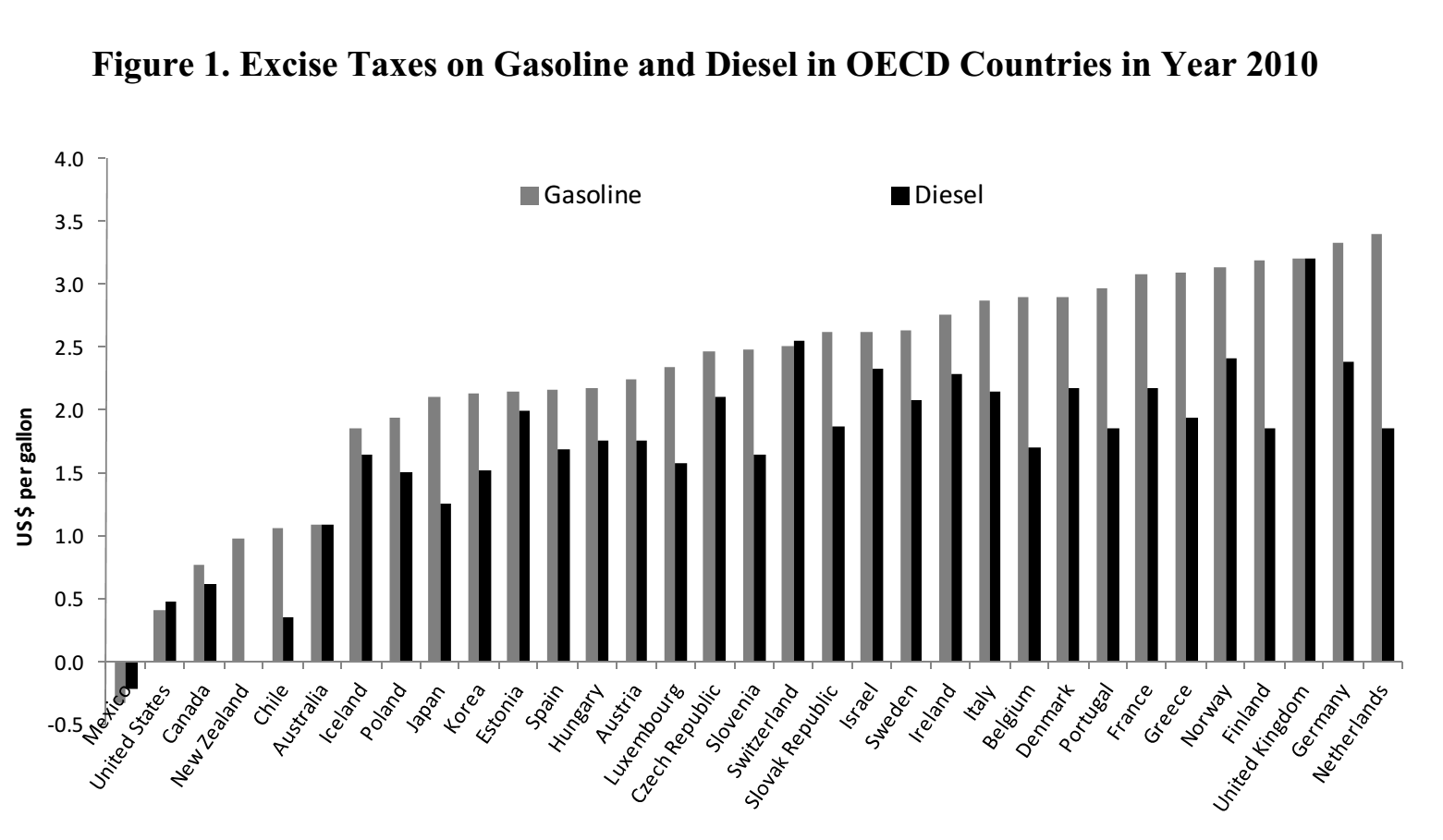 Allikas: http://www.imf.org/external/pubs/ft/wp/2011/wp11168.pdfBalti riikide võimalusi autode maksustamisel keskkonnapõhistel eesmärkidel kas kütuseaktsiiside ja/või otseste automaksude kaudu on alalüüsinud Baudouin Lamine and Erki Lõhmuste [4] oma ECFIN egiidi all ilmunud töös (2014, vol 12). Uurijad sedastavad, et Eesti ja teiste Balti riikide transpordisektor on kas alamaksustatud või üldse fookusest väljas, soovitades eelseisvaid võimalikke aktsiisitõuse kombineerida registreerimismaksude kaudu sõltuvalt Co2 emisssiooni ja autode mootorimahuga.Autode maksustamise erinevaid viiseEesti  uued  autod  on  võrreldes  EL-is  registreeritavatest  uutest  autodest  keskmiselt  20% kütusekulukamad. Üle poole (51%) uutest autodest jäävad E–G energiaklassi ja seega ei erine oma kütusekulult  15  aastat  tagasi  enimmüüdud  autodest.  2010.  a  EL-i  uute  autode  CO2  seireraport osutas,  et  juba  65%  Euroopa  autodest  on  A–C  energiaklassis  ehk  võrdlemisi  säästlikud. Ökonoomsete  automudelite  valik  on  viimastel  aastatel  oluliselt  laienenud,  samas  puudub  Eesti automüügiportaalides  näiteks  võimalus  otsida  sobivat  autot  kütusekulu  näitaja  järgi.  Laiaulatuslik üleminek  elektriautodele    vähendaks Eestis transpordi kasvuhoonegaasi heidet  vaid eeldusel,  et  akude  laadimiskohad  kasutavad  taastuvatest  allikatest  toodetud  energiat  ehk omandavad  rohelise  energia  sertifikaadi.  Põlevkivist  toodetud  elektriga  töötav  auto  tekitaks oluliselt rohkem kasvuhoonegaase kui enamus praegu kasutusel olevatest automudelitest. Samas oleksid  elektril  töötavad  sõidukid  õigustatud  nende  väiksema  müra  ja  õhukvaliteeti  vähe mõjutavate näitajate tõttu linnapiirkondades ja ühistranspordis.Soomes  oli  2009.  a  uute autode  keskmine  CO2  näitaja  155  g/km,  Eestis  seevastu  170  g/km.  Kütusekulust  lähtuvate automaksude  ja  soodustuste  rakendamine  on  osutunud  tõhusaimaks  viisiks  tarbijate  valikute suunamisel näiteks Soomes, Rootsis, Taanis ja Prantsusmaal.Sõiduautodega seotud maksud EL liikmesriikides alates 2009-10Sõiduautode soetamisega seotud maksudRiik                 Käibemaks (VAT)                               Auto registreerimismaks Austria                       20%                                 Arvutatakse sõltuvalt kütusekulust                                                                                            Max 16% + boonusBelgia                         21%                         sõltuvalt kütusekulust    (ka auto vanus ja Co2) Bulgaaria                     20%                                                             -Küpros                        15%                                   sõltuvalt kütusekulust +  CO2Tsehhi                          20%                                                             -Saksamaa                      19%                                                            -Taani                             25%                          105% kuni  DKK 79,000 Eesti                              20%                                                            -Hispaania                     16%                18%  (alates 1.7.2010), sõltuvalt CO2 heitest                                                             Alates 0% (kuni 120g/km) kuni 14.75% (üle 200g/km)Soome                          22%           Hinna- ja + CO2 sõltuv %  (min. 12.2%,  max. 48.8 %)Prantsusmaa                 19.6%              Baseerub CO2 (alates € 200 (156 kuni  160g/km) kuni                                                                                        € 2,600 ( üle 245g/km)Kreeka                            21%                             Co2 emissioonil (5% - 50%)Ungari                            25%                              Co2 emissioonist sõltuvaltIirimaa                            21%                          CO2 sõltuvalt (14%  kuni 36%)Itaalia                             20%                                         ± €300Leedu                              21%                                          LTL 50Luksemburg                   15%                                             -Läti                                  21%                             CO2 emissioonist sõltuvaltMalta                               18%                 Hinnast, auto suurusest ja CO2 sõltuvHolland                            19%                           hind + CO2 Poola                                22%                         CO2 (3.1% - 18.6%)Portugal                             20%                         CO2 sõltuvalt Rumeenia                           19%                         hinnast ja CO2 sõltuvaltRootsi                                25%                                               -Sloveenia                           20%                            Hinnast sõltuvalt (1% –13%)Slovakkia                            19%                                                  -Ühendkuningriik                17.5%                                                -Allikas: ACEA 2010a. ACEA Tax Guide 2010. Highlights.Autode maksustamine ja kütuse aktsiisid kui ostueelistuste kujundamise instrument (2015)Uuringtulemused (L. Grigolon jt, 2015, [6]) võimaldavad väita, et Euroopa autotarbija alahindab mõnevõrra (slightly) kütuse- ja üldse ekspluatatsioonikulude mõju auto kasutamise kogukuludele. Kuid see alahindamine ei pea uurijate arvates olema määrav faktor poliitika kujundajatele autode nö. otsemaksustamise eelistamisel võrreldes kütusehinnale lisanduva aktsiisi tõstmisega. Autode maksustamine mõjutab energiasäästlikumate autode ostmist, kuid ei mõjuta või mõjutab vähe nn. pikkade otste tegijaid ega kõrgemate tuludetsiilide tarbijaid. Kütuste tarbimise vähendamist mõjutab pigem kütuste maksustamine, kui automaksude tõstmine. Mudelanalüüs annab töö tegijate hinnangul praeguste kütuse hinnatasemete juures tulemuseks, et - kütuse hinnatõus 0,5 euro võrra vähendab autokütuste kogutarbimist ca 3 %.Autode maksustamise muid valikuidVajadusel saab kaaluda  ebaökonoomsetele  sõiduautodele  maksu kehtestamist.  Näiteks  seada  sisse  ühekordne  registreerimismaks  esmasel registreerimisel  ja/või  aastane  automaks  keskmisest  kütusekulukamatele  sõiduautodele. Ühekordne  registreerimismaks  ei  mõjutaks  praegusi,  vaid  esmaselt  registreeritavate autode  omanikke,  seevastu  aastase  automaksuga  maksustaks  kõiki  autokasutajaid saaste  alusel.  Lisaks  on  võimalik  kaaluda  meetmeid,  nagu  ametiautode  maksustamise diferentseerimine  ja  sõidukompensatsiooni  piirmäärade  diferentseerimine  vastavalt  auto kütusekulule [2].Gaasi kasutava sõiduki kasutamise perspektiividEraisiku  seisukohast  on  tähtsaim  gaasisõiduki  soetamise  põhjus  majanduslik  kasu,  mis tuleneb  maagaasi  odavusest  transpordikütusena,  võrrelduna  bensiini  või  diiselkütusega. Seda  suunda peaks  pikemas  perspektiivis  toetama  ka  Transpordi Arengukava oma seisukohtade kohaselt, mille  järgi  ei maksustata  enne  2025.  aastat  täiendava  aktsiisiga  maanteetranspordis  kasutatavat gaasi.  Samuti  võib  gaasisõiduki  eelistamise  põhjuseks  olla  keskkonnateadlikkuse  tõus inimeste seas ja seetõttu biometaani eelistamine fossiilsetele kütusteleEesti seisukohad autode maksustamise keskkonnaeesmärkide osas.Eesti Keskkonnaühenduste Koda on koostanud põhjaliku teemakohase Säästva Transpordi Raporti (nn. SAKTRA, 2010, vt [5]), milles tuuakse lisaks ettepanekutele otseste transpordivahendite maksustamise meetmete näol ja kütuseaktsiisi tõusule esile ka kaudseid abinõusid, nagu näiteks parem linnakorraldus, säästev sõidustiil ja selle propageerimine, maanteetasud, ühistranspordi doteerimine ning kaubavedude nihutamine raudteele.Toivo MängelNõunikÕigus- ja analüüsiosakondTel. 65 15Kasutatud kirjandus ja viited.Kai Priks, Automaksud Euroopa riikideshttp://www.riigikogu.ee/rito/index.php?id=11467Maksu- ja tollipoliitika panus Lissaboni strateegiasse (2.1.4., lk 9 ja lk.14), Euroopa Komisjon, Brüssel 25.10.2005 KOM(2005) 532 lõplik (17 lk)http://www.europarl.europa.eu/sides/getDoc.do?pubRef=-//EP//TEXT+PV+20071024+ITEM-008-25+DOC+XML+V0//ETInventory of Taxes in the EU, http://ec.europa.eu/taxation_customs/resources/documents/tax_inventory_18_en.pdfDo the Baltic States need to tax passenger cars more? By Baudouin Lamine and Erki Lõhmuste, ECIN (vol 11, 2014) http://ec.europa.eu/economy_finance/publications/country_focus/2014/cf-vol11_11_en.htmJüssi, M., Poltimäe, H., Sarv, K., Orru, H. Säästva transpordi raport 2010. Säästva Arengu Komisjon, Tallinn, 2010, 73 lk.https://riigikantselei.ee/sites/default/files/content-editors/Failid/saktra_raport2010kinnitatud.pdfLaura Grigolon, Mathias Reynaert, Frank Verboven, Fuel taxes versus car taxes to reduce fuel consumption, viide: http://www.voxeu.org/article/fuel-taxes-versus-car-taxes-reduce-fuel-consumption